... und noch mehr Fragen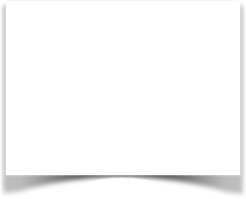 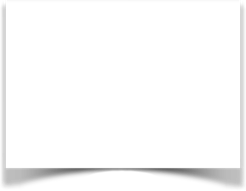 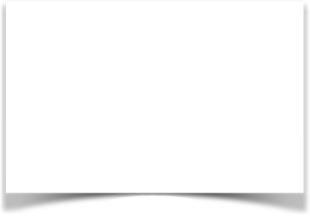 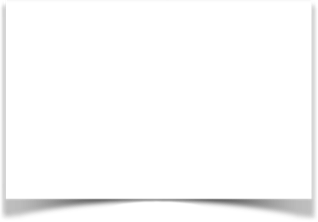 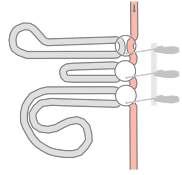 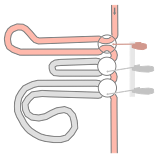 ... und noch mehr Fragen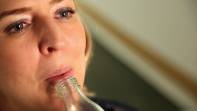 Aufgabe: 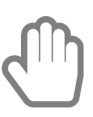 Baut eine Flaschenorgel aus gleichen Flaschen, unterschiedlich hoch gefüllt. 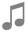 Spielt ein einfaches Lied damit, indem ihr über die Flaschenöffnung blast!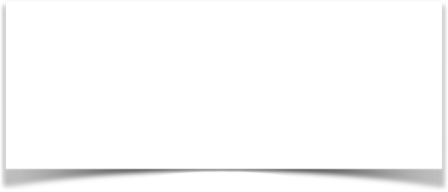 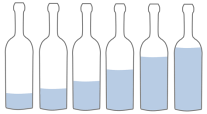 Aufgabe: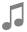 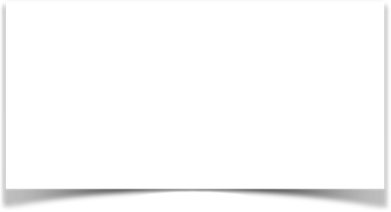 Komponiere mit Alltagsgegenständen 45 Sekunden Musik! Verwende „Ober“- und „Unterstimmen“. Sorge für Pausen und Abwechslung.Führt die Komposition im Team auf!... und noch mehr FragenAufgabe:Experimentiert mit zwei Grashalmen: Wie kann man damit Töne erzeugen?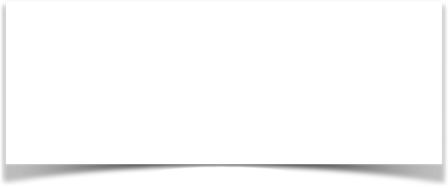 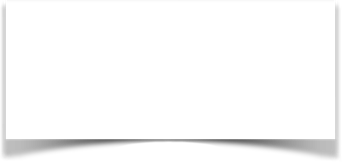 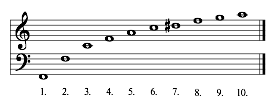 